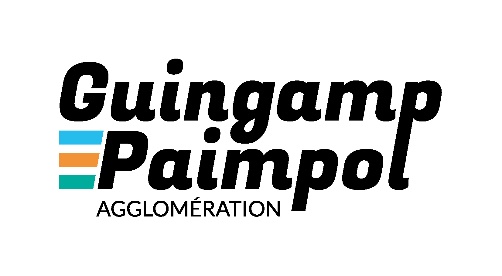 RECRUTEUn.e Chargé-e des politiques opérationnelles de l’HabitatCadre d’emplois des techniciens 
Entre terre et mer, Guingamp-Paimpol Agglomération est un territoire emblématique de la Bretagne. Ses espaces naturels, le tourisme, les activités maritimes et agricoles et son pôle d’excellence agroalimentaire en font une agglomération dynamique mêlant ville, ruralité et littoral.De Ploubazlanec à Carnoët, de la Baie de Paimpol jusqu’à la Vallée des Saints, l’agglomération regroupe 57 communes et 73 700 habitants. Ses 24 compétences sont mises en œuvre par 440 agents et un budget de 86.6 millions d’euros.Guingamp-Paimpol Agglomération a adopté son Programme Local de l’Habitat le 15 décembre 2020. Parmi les 5 orientations stratégiques fixées par ce dernier, l’orientation n°3 prévoit notamment la mise en œuvre de nouveaux outils en faveur de la requalification de l’offre résidentielle existante et le renforcement des financements dédiés.MISSIONSSous la responsabilité de la Cheffe de service Energie, Habitat, Mobilité et en lien étroit avec le Chargé de la politique de l’habitat, l’agent dédié aux politiques opérationnelles de l’Habitat est en charge de la mise en œuvre opérationnelle du PLH de l’Agglomération, en particulier de l’orientation n°3 et de ses dispositifs en faveur de la reconquête du parc vacant et/ou dégradé. L’agent veillera en particulier à :  Accompagner les communes dans leurs actions de reconquête du bâti existant et sous-utilisé (études, portages fonciers, procédures opérationnelles, pouvoirs de police, …),Accompagner les porteurs de projets, publics comme privés, dans les projets d’acquisition-amélioration, de réhabilitation, de démolition-reconstruction (coordination, aide à la recherche de financements, accompagnement technique…),Initier et superviser la mise en œuvre, en phase pré-opérationnelle comme opérationnelle, des opérations d’habitat de type OPAH-RU et des outils « Anah » pouvant être mobilisés selon les périmètres contractuels déterminés : PIG, VOC, POPAC, ORI, RHI-THIRORI, DIIF, VIR, …Contribuer à la dynamique de revitalisation engagée sur le territoire, en lien étroit avec les autres politiques communautaires (urbanisme, développement économique, mobilité, énergie-climat, politique sociale…)Contribuer à la mise en place d’une maison de l’habitat et de la rénovation (PLRH/Programme SARE)ACTIVITES ET TACHES DU POSTEMener des actions de coordination générale, d’animation et de secrétariat des instances de pilotage et de suivi technique, suivi financier des opérations et programmes,Participer à la définition des besoins (études, expertises…) sur les thématiques de la rénovation de l’habitat ou de renouvellement urbain au sens large (recyclage foncier, renouvellement urbain…),Aider à la définition et au suivi des études menées en interne ou confiées à des prestataires,Participer à l’équipe projet « revitalisation » de l’Agglomération,Assurer un lien étroit avec les maires et élus,Mobiliser et animer l’ensemble des partenaires extérieurs, y compris les habitants,Recenser les documents stratégiques en cours pour analyser les dynamiques territoriales et opérationnelles, et dégager les enjeux,Participer à la mise en place d’une stratégie de communication et de valorisation des programmes,Participer et accompagner la mise en œuvre des projets d’urbanisme opérationnelPROFIL DU CANDIDATDe niveau Bac+4 minimum, vous avez une expérience significative dans les missions exigées Savoirs Connaissances et compétences dans les domaines de l’aménagement et de l’habitat, de l’urbanisme opérationnel, du développement économique (opérations mixtes) Maitrise des outils de financements de l’aménagement et de l’urbanisme opérationnel,Connaissance de l’organisation et du fonctionnement des collectivités territorialesConnaissance de la réglementation de l'urbanisme réglementaire, opérationnel et foncier  Méthodologies d'analyse, de diagnostic et de prospectiveRègles d’analyse statistique et spatialeTechniques et outils de gestion des bases de données, SIG,Environnement d’exploitation informatique (logiciels, matériels, réseaux, etc.) Capacités rédactionnelles et de communicationSavoir faire Collecter les données et les informations pertinentes et identifier les personnes ressources et relais Travailler en équipeAnalyser chaque intervention au regard des orientations stratégiques en matière d’urbanisme Réaliser des analyses, des diagnostics et prospectives en relation avec les projets d’aménagement urbainEvaluer les potentialités de réussite des projets au plan social, économique, financier et urbanistique Elaborer des outils d’accompagnement aux projets et opérations d’urbanismeElaborer les documents et actes administratifs relatifs aux différentes missions.Savoir être Etre organisé, rigoureux et méthodiqueEtre polyvalent en ce qui concerne les thèmes traités (habitat, urbanisme, environnement…) Être autonome, réactif et responsableCONDITIONS DU POSTECadre d’emplois des techniciensRecrutement par voie statutaire et à défaut par voie contractuellePoste à temps complet 35h00 – Réunions en soirée possibles,Poste basé à Plourivo (à 5 km de Paimpol)Régime indemnitaire et avantages CNAS, Participation employeur mutuelle et prévoyance,Télétravail possible,Permis B obligatoire compte tenu des nombreux déplacements sur le territoire,Adresser lettre de motivation et CV le 15 janvier 2022 au plus tard à :Monsieur le Président Guingamp-Paimpol Agglomération11, rue de la Trinité22200 GUINGAMPContact : Anne-Laure TRECHEREL, 02.96.13.59.64 recrutement@guingamp-paimpol.bzh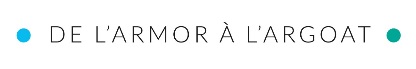 